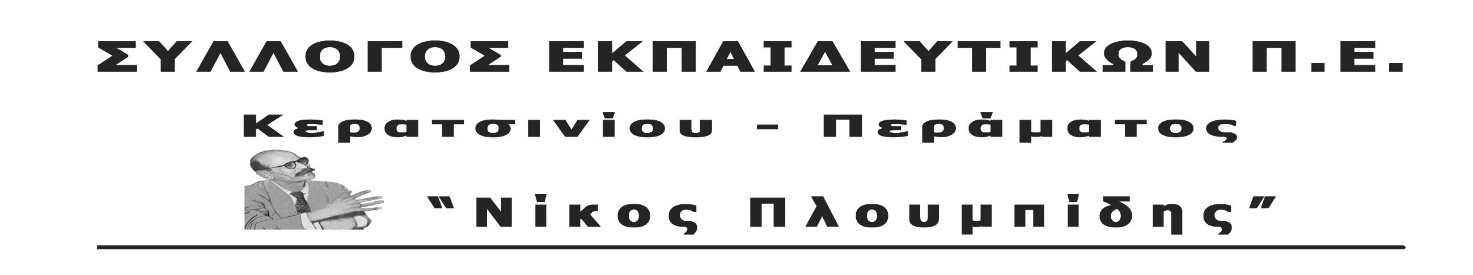 	spe-ploumpidis.blogspot .com  	αρ. πρωτ. 106 	19/03/2018ΚΑΤΑΓΓΕΛΙΑ-ΨΗΦΙΣΜΑ ΣΥΜΠΑΡΑΣΤΑΣΗΣ ΣΤΑ ΜΕΛΗ ΤΟΥ Δ.Σ. ΤΗΣ Α΄ ΕΛΜΕ ΘΕΣΣΑΛΟΝΙΚΗΣTo Δ.Σ. του Συλλόγου Εκπαιδευτικών Κερατσινίου- Περάματος ’’Ν. Πλουμπίδης’’ ομόφωνα καταγγέλλει τη σύλληψη της προέδρου, του αντιπροέδρου και πιθανόν άλλων μελών του ΔΣ της Α’ ΕΛΜΕ Θεσσαλονίκης με τη διαδικασία του αυτοφώρου από τα σπίτια τους. Το "έγκλημά" τους είναι ότι ως ΔΣ σωματείου εργαζομένων εξέδωσαν ψήφισμα συμπαράστασης σε απολυμένη έγκυο εργαζόμενη σε ιδιωτική εταιρεία. Η σύλληψη έγινε μετά από μήνυση του συγκεκριμένου εργοδότη. Μετά τα ΜΑΤ, τις απαγορεύσεις, τώρα ποινικοποιείται και η έκφραση αλληλεγγύης. Ο αυταρχικός κατήφορος της κυβέρνησης και των εργοδοτών δε θα περάσει. Απαιτούμε εδώ και τώρα να αφεθούν ελεύθεροι και να απαλλαγούν από κάθε κατηγορία.Η αλληλεγγύη είναι το όπλο μας.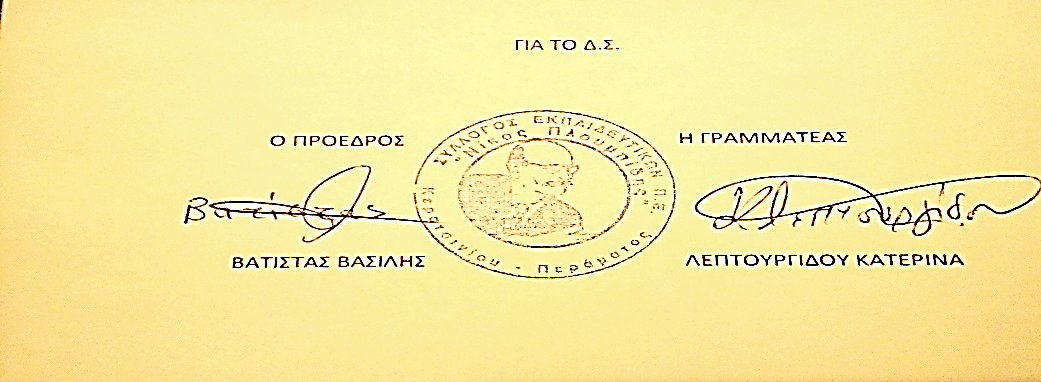 